Publicado en 28036 el 20/06/2014 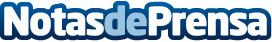 Memozzle el juego social para iPhone/iPad llega a  iTunes con éxitoMemozzle el juego social para iPhone/iPad que fomenta el crecimiento mental lidera hoy el ranking de iTunes en España e Italia al alcanzar el TOP 5 de las aplicaciones más descargadas.Datos de contacto:Patrick Raibaut - Netplay SolutionsNota de prensa publicada en: https://www.notasdeprensa.es/memozzle-el-juego-social-que-fomenta-el-crecimiento-mental-lidera-el-ranking-de-itunes Categorias: Juegos Dispositivos móviles http://www.notasdeprensa.es